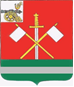 CМОЛЕНСКАЯ ОБЛАСТЬМОНАСТЫРЩИНСКИЙ РАЙОННЫЙ СОВЕТ ДЕПУТАТОВ РЕШЕНИЕот 26 сентября 2017 года                                                                   № 82                                                                                                        	Заслушав и обсудив  информацию о подготовке к отопительному сезону 2017-2018 годов муниципального образования «Монастырщинский район» Смоленской области, Монастырщинский районный Совет депутатов  РЕШИЛ:Информацию о подготовке к отопительному сезону 2017-2018 годов муниципального образования «Монастырщинский район» Смоленской области  принять к сведению (прилагается).Настоящее решение вступает в силу с момента его подписания.Глава муниципального образования               Председатель«Монастырщинский район»                            Монастырщинского районногоСмоленской области                                        Совета депутатов                                       В.Б. Титов                                             П.А. Счастливый Приложение                                                                                 к решению  Монастырщинского                                                                            районного  Совета депутатов	      от 26.09.2017 года № 82                                        Информация о подготовке к отопительному сезону 2017-2018 годов муниципального образования «Монастырщинский район» Смоленской области»        В целях подготовки объектов ЖКХ к работе в условиях осенне-зимнего периода 2017/18 года распоряжением Администрации муниципального образования  «Монастырщинский район» Смоленской области от 15.03.2017 № 0078-р создан штаб по подготовке к зиме.  Заседания  штаба проходят   ежемесячно,   на   них   заслушиваются подрядчики, руководители    поселений, учреждений, предприятий, о    ходе подготовки жилищного фонда, объектов и инженерных сетей к зимнему периоду эксплуатации.       В районе имеются планы мероприятий по подготовке ЖКХ к зиме по поселениям, по бюджетным учреждениям и муниципальным предприятиям.         Общая  площадь  жилищного  фонда     муниципального  образования составляет всего – 331,7 тыс. кв.м. (4620 ед.), из него:   - муниципальный – 47,3 тыс. кв.м. (285 ед.); К работе в зимних условиях подготовлено:331,7 тыс. кв.м. (4620 ед.) – 100%; 	в том числе – муниципального 47,3 тыс. кв.м. (285 ед.) – 100%.                       Общее количество котельных на территории района, согласно топливно-энергетического баланса  - 20 ед. суммарной мощностью 17,15 Гкал;из них: муниципальных  14 ед. (газовых - 5, элекро - 6, твердое топливо - 3)К работе в зимних условиях подготовлено - 19 котельных (95%),в   т.   ч.   муниципальных   -   13 (93%).                                                                                        Общая протяженность тепловых сетей - 2952 м, в т.ч. муниципальных  - 1924 м. к работе в зимних условиях подготовлено 2952 м (100%), в т.ч. муниципальных – 1924  м (100%).        На территории района насчитывается 99 водозаборов, в т.ч. муниципальных 75,  водопроводных сетей насчитывается 181,1 км, из них 173,9 (96%) готовы к работе, в т.ч.  муниципальных – 124,6 км, готовы к работе – 119,6 км (96%).      Ветхих сетей водопровода в районе насчитывается 107,2 км, к работе готово (заменено) 0,420  км в т.ч. муниципальных – 107,2 км, к работе готово (заменено) 0,420  км.      Выполнен капитальный ремонт сетей водопровода пер. Молодежный, ул. Школьная п. Монастырщина протяженностью 420 м в рамках реализации областной государственной программы «Создание условий для обеспечения качественными услугами жилищно-коммунального хозяйства населения Смоленской области на 2014-2020 годы на модернизацию систем теплоснабжения, централизованного водоснабжения, централизованного водоотведения, на капитальный ремонт объектов теплоснабжения, водоснабжения, водоотведения» и за счет местного бюджета.      Канализационные муниципальные  сети составляют 4900 м. Готовность их к зиме 100%.      Газопроводов высокого и среднего давления на территории района насчитывается 117,6 км.    Протяженность электрических сетей в районе составляет 1100 км и 306 трансформаторных подстанций готовых к работе в осенне-зимний период.Создание запасов топлива:     Потребность в угле составляет 750 т (МУП «Источник» Барсуковского сельского поселения - 550 т, Татарская СОШ – 200 т).     Заключен договор на поставку 200 т угля с ООО «Бизнес – Инвест» для Татарской школы на сумму 629,0 тыс. руб. Согласно договору уголь будет завезен до 15.09.2017 года.     До настоящего времени МУП «Источник» Барсуковского сельского поселения заготовлено 32 т угля и 94 куб. м дров.     Потребность в другом твёрдом топливе составляет:дрова 233 куб. м, Для учреждений  культуры  твёрдое топливо (дрова)  заготовлено полностью.  На подготовку к зиме выделено финансовых средств на приобретение топлива для учреждений и предприятий  1276 тыс. руб.        Одним из основных вопросов на сегодняшний день все еще остается:1. Погашение задолженности за топливно-энергетические ресурсы. По состоянию на 01.01.2017г. задолженность ООО «ВихраВодоКанал» перед филиалом «СмоленскАтомЭнергоСбыт» АО «АтомЭнергоСбыт» составляет   600,0 тыс. рублей.2. Приобретение материалов и оборудования для ремонта объектов теплоснабжения, водоснабжения, а именно:- на закупку электрических котлов ЭПЗ-100И2 с ЩУВ-1М для котельных в количестве 5 шт.; - на закупку оборудования и материалов для котельной в д. Татарск;- на закупку глубинных насосов ЭЦВ 8-25-110 для артезианских скважин в количестве 6 шт.; - на закупку водяного насоса WILO TOP-S30/10 DM PN6/10 для газовой котельной в д. Носково;- на закупку глубинных насосов ЭВЦ 6-10-80 в количестве 4 шт.  в рамках реализации областной государственной программы «Создание условий для обеспечения качественными услугами жилищно-коммунального хозяйства населения Смоленской области» на 2014 - 2020 годы на улучшение обеспечения населения качественными услугами теплоснабжения, водоснабжения и водоотведения и за счет местного бюджета на сумму 960,8 тыс. руб.О подготовке к отопительному сезону 2017-2018 годов муниципального образования «Монастырщинский район» Смоленской области